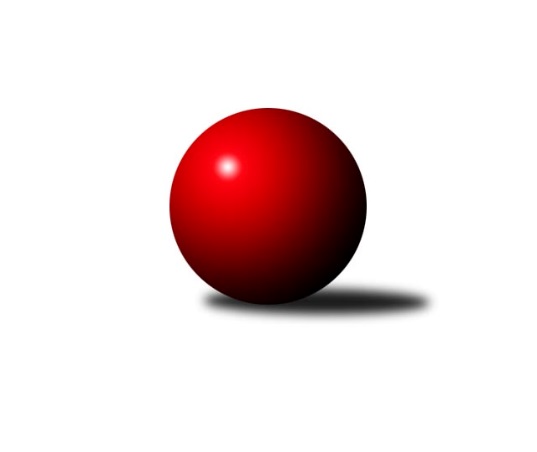 Č.11Ročník 2023/2024	8.12.2023Nejlepšího výkonu v tomto kole: 2840 dosáhlo družstvo: Dobruška AVýchodočeská divize 2023/2024V dohrávce 8. kola V. Mýto zvítězilo nad Dobruškou celkem jednoznačně. A Hylváty v dohrávce 10. kola zvítězily ve Smiřicích, a tím se dostaly na druhé místo v tabulce. V tomto kole se domácím dařilo lépe a body přenechali hostům pouze v jednom utkání, když D. Králové nestačil na hosty z Náchoda. Asi nejnapínavější to bylo ve Vrchlabí, kde domácí získali body především díky posledním rundám. V Hylvátech, Svitavách, Dobrušce i v Rokytnici (odehráno 8. 12.) utkání proběhla víceméně v režii domácích. Nejlepšího výkonu dosáhla Roman Václavek – 529. A to byla také jediná pětistovka tohoto kola.Jelikož se jedná o poslední kolo podzimu, všem přeji hezké Vánoce a také zdařilý trénink, aby to na jaře padalo ještě více.Výsledky 11. kolaSouhrnný přehled výsledků:Hylváty A	- V. Mýto A	11:5	2653:2529		24.11.Svitavy A	- Č. Kostelec B	14:2	2754:2670		24.11.D. Králové A	- Náchod B	4:12	2589:2599		24.11.Dobruška A	- Milovice A	12:4	2840:2604		24.11.Vrchlabí A	- Nová Paka A	11:5	2611:2573		24.11.Rokytnice A	- Smiřice A	12:4	2738:2573		8.12.Dohrávka z 8.kolaV. Mýto A	- Dobruška A	14:2	2693:2501		21.11.Dohrávka z 10.kolaSmiřice A	- Hylváty A	4:12	2625:2653		30.11.Tabulka družstev:	1.	Náchod B	11	8	1	2	110 : 66 	 2646	17	2.	Hylváty A	11	7	1	3	113 : 63 	 2655	15	3.	Vrchlabí A	11	7	1	3	95 : 81 	 2601	15	4.	Č. Kostelec B	11	5	2	4	88 : 88 	 2657	12	5.	Nová Paka A	11	5	1	5	89 : 87 	 2645	11	6.	V. Mýto A	11	5	1	5	85 : 91 	 2600	11	7.	Rokytnice A	11	5	0	6	96 : 80 	 2679	10	8.	Svitavy A	11	5	0	6	90 : 86 	 2702	10	9.	Dobruška A	11	4	1	6	80 : 96 	 2657	9	10.	Smiřice A	11	3	2	6	74 : 102 	 2603	8	11.	D. Králové A	11	4	0	7	68 : 108 	 2620	8	12.	Milovice A	11	3	0	8	68 : 108 	 2562	6Podrobné výsledky kola:	 Hylváty A	2653	11:5	2529	V. Mýto A	Libor Čaban	 	 199 	 215 		414 	 0:2 	 440 	 	212 	 228		Martin Prošvic	Zdeněk Kaplan	 	 229 	 229 		458 	 2:0 	 424 	 	205 	 219		Jan Chleboun	Milan Vencl	 	 207 	 249 		456 	 2:0 	 397 	 	177 	 220		Tomáš Kyndl	Milan Januška	 	 221 	 224 		445 	 2:0 	 385 	 	184 	 201		Milan Dastych	Vojtěch Morávek	 	 237 	 223 		460 	 1:1 	 460 	 	244 	 216		Jaroslav Stráník	Anthony Šípek	 	 199 	 221 		420 	 0:2 	 423 	 	199 	 224		Petr Bartošrozhodčí: Milan VenclNejlepšího výkonu v tomto utkání: 460 kuželek dosáhli: Vojtěch Morávek, Jaroslav Stráník	 Svitavy A	2754	14:2	2670	Č. Kostelec B	Martin Kučera	 	 226 	 230 		456 	 2:0 	 440 	 	207 	 233		Dalibor Chráska *1	Milan Novák	 	 232 	 210 		442 	 2:0 	 413 	 	193 	 220		Tomáš Kincl	Klára Kovářová	 	 213 	 235 		448 	 0:2 	 462 	 	237 	 225		Michal Vlček	Jakub Zelinka	 	 227 	 261 		488 	 2:0 	 476 	 	229 	 247		Petr Linhart	Vlastimil Krátký	 	 231 	 205 		436 	 2:0 	 426 	 	224 	 202		Daniel Bouda	Zdeněk Dokoupil	 	 243 	 241 		484 	 2:0 	 453 	 	223 	 230		Tomáš Adamůrozhodčí: Jakub Zelinkastřídání: *1 od 2. hodu Kamil MýlNejlepší výkon utkání: 488 - Jakub Zelinka	 D. Králové A	2589	4:12	2599	Náchod B	Martin Šnytr	 	 222 	 207 		429 	 2:0 	 388 	 	196 	 192		Jiří Doucha ml.	Michal Sirový	 	 213 	 230 		443 	 0:2 	 448 	 	230 	 218		Tomáš Doucha	Ladislav Zívr	 	 224 	 225 		449 	 2:0 	 429 	 	218 	 211		Danny Tuček	Jiří Rejl	 	 215 	 203 		418 	 0:2 	 440 	 	222 	 218		Aleš Tichý	Petr Janeček *1	 	 196 	 193 		389 	 0:2 	 414 	 	209 	 205		Mikuláš Martinec *2	Lukáš Blažej	 	 226 	 235 		461 	 0:2 	 480 	 	255 	 225		Jaroslav Špicnerrozhodčí: Lukáš Blažejstřídání: *1 od 51. hodu Jan Janeček, *2 od 51. hodu Daniel MajerNejlepší výkon utkání: 480 - Jaroslav Špicner	 Dobruška A	2840	12:4	2604	Milovice A	Lukáš Fanc	 	 223 	 215 		438 	 0:2 	 472 	 	248 	 224		Jan Masopust	Michal Balcar	 	 233 	 243 		476 	 2:0 	 415 	 	203 	 212		Dana Viková	Martin Děkan	 	 235 	 230 		465 	 2:0 	 398 	 	214 	 184		Radoslav Dušek	Roman Václavek	 	 258 	 271 		529 	 2:0 	 433 	 	214 	 219		Miroslav Včeliš	Josef Kupka	 	 224 	 236 		460 	 0:2 	 469 	 	240 	 229		Vlastimil Hruška	Jan Králíček	 	 243 	 229 		472 	 2:0 	 417 	 	206 	 211		Miloslav Vikrozhodčí: Michal BalcarNejlepší výkon utkání: 529 - Roman Václavek	 Vrchlabí A	2611	11:5	2573	Nová Paka A	Pavel Maršík	 	 230 	 190 		420 	 0:2 	 439 	 	235 	 204		Jiří Bajer	Martin Maršík	 	 218 	 200 		418 	 1:1 	 418 	 	209 	 209		Vojtěch Kazda	Michal Rolf	 	 232 	 208 		440 	 2:0 	 414 	 	201 	 213		Jan Bajer	Filip Matouš	 	 218 	 212 		430 	 0:2 	 442 	 	226 	 216		Jan Ringel	Andrea Sochorová	 	 213 	 225 		438 	 2:0 	 423 	 	197 	 226		Erik Folta	Lukáš Trýzna	 	 246 	 219 		465 	 2:0 	 437 	 	213 	 224		Jaromír Erlebachrozhodčí: Pavel MaršíkNejlepší výkon utkání: 465 - Lukáš Trýzna	 Rokytnice A	2738	12:4	2573	Smiřice A	Jan Mařas	 	 219 	 230 		449 	 0:2 	 457 	 	226 	 231		Martin Kamenický	Pavel Hanout	 	 230 	 229 		459 	 0:2 	 461 	 	235 	 226		Miroslav Cupal	Jan Volf	 	 236 	 219 		455 	 2:0 	 411 	 	194 	 217		Martin Ivan	Petr Mařas	 	 235 	 251 		486 	 2:0 	 423 	 	216 	 207		Radek Urgela	Radek Novák	 	 209 	 232 		441 	 2:0 	 406 	 	204 	 202		Karel Josef	Milan Valášek	 	 241 	 207 		448 	 2:0 	 415 	 	181 	 234		Anna Šmídovározhodčí: Pavel HanoutNejlepší výkon utkání: 486 - Petr Mařas	 V. Mýto A	2693	14:2	2501	Dobruška A	Martin Prošvic	 	 259 	 231 		490 	 2:0 	 429 	 	211 	 218		Martin Děkan	Milan Dastych	 	 203 	 204 		407 	 2:0 	 404 	 	197 	 207		Michal Balcar	Tomáš Kyndl	 	 251 	 242 		493 	 2:0 	 416 	 	204 	 212		Jan Králíček	Jan Chleboun	 	 204 	 197 		401 	 2:0 	 389 	 	191 	 198		Josef Lejp	Jaroslav Stráník	 	 227 	 208 		435 	 0:2 	 457 	 	223 	 234		Lukáš Fanc	Petr Bartoš	 	 218 	 249 		467 	 2:0 	 406 	 	212 	 194		Josef Kupkarozhodčí: Josef LedajaksNejlepší výkon utkání: 493 - Tomáš Kyndl	 Smiřice A	2625	4:12	2653	Hylváty A	Jiří Hroneš	 	 240 	 231 		471 	 0:2 	 480 	 	248 	 232		Libor Čaban	Martin Ivan	 	 196 	 199 		395 	 0:2 	 412 	 	200 	 212		Milan Vencl	Martin Matějček	 	 198 	 220 		418 	 0:2 	 437 	 	231 	 206		Zdeněk Kaplan	Miroslav Cupal	 	 225 	 214 		439 	 2:0 	 419 	 	209 	 210		Anthony Šípek	Michal Janeček	 	 222 	 232 		454 	 2:0 	 435 	 	207 	 228		Milan Januška	Martin Kamenický	 	 205 	 243 		448 	 0:2 	 470 	 	228 	 242		Vojtěch Morávekrozhodčí: Martin IvanNejlepší výkon utkání: 480 - Libor ČabanPořadí jednotlivců:	jméno hráče	družstvo	celkem	plné	dorážka	chyby	poměr kuž.	Maximum	1.	Petr Mařas 	Rokytnice A	465.32	310.5	154.8	2.0	7/7	(493)	2.	Zdeněk Dokoupil 	Svitavy A	460.29	305.7	154.6	2.7	7/7	(507)	3.	Daniel Bouda 	Č. Kostelec B	458.00	306.3	151.7	6.0	5/6	(493)	4.	Petr Linhart 	Č. Kostelec B	457.47	303.4	154.1	3.5	6/6	(496)	5.	Ladislav Zívr 	D. Králové A	456.93	307.0	149.9	4.8	6/7	(512)	6.	Roman Václavek 	Dobruška A	456.53	308.6	147.9	4.0	6/7	(529)	7.	Tomáš Adamů 	Č. Kostelec B	456.17	309.0	147.2	4.0	5/6	(493)	8.	Vojtěch Morávek 	Hylváty A	455.72	308.0	147.7	4.7	6/6	(470)	9.	Jaroslav Špicner 	Náchod B	455.31	307.8	147.5	4.2	6/6	(509)	10.	Lukáš Fanc 	Dobruška A	454.66	309.9	144.8	6.3	7/7	(477)	11.	Milan Novák 	Svitavy A	453.80	313.4	140.4	4.8	7/7	(476)	12.	Martin Děkan 	Dobruška A	453.75	303.0	150.8	3.9	6/7	(528)	13.	Miroslav Cupal 	Smiřice A	453.67	305.6	148.1	4.7	6/6	(495)	14.	Michal Janeček 	Smiřice A	453.67	314.7	139.0	6.1	4/6	(488)	15.	Jan Ringel 	Nová Paka A	453.56	304.9	148.7	2.5	6/6	(474)	16.	Dalibor Chráska 	Č. Kostelec B	453.12	305.5	147.6	7.2	5/6	(487)	17.	Jakub Zelinka 	Svitavy A	452.40	308.4	144.0	5.0	6/7	(488)	18.	Milan Valášek 	Rokytnice A	451.49	302.9	148.6	4.1	7/7	(485)	19.	Aleš Tichý 	Náchod B	450.75	296.8	153.9	3.6	6/6	(521)	20.	Michal Dvořáček 	Svitavy A	449.60	306.8	142.8	8.1	5/7	(492)	21.	Mikuláš Martinec 	Náchod B	448.84	309.0	139.8	4.9	5/6	(519)	22.	Jiří Bajer 	Nová Paka A	448.61	304.3	144.3	2.8	6/6	(474)	23.	Martin Kamenický 	Smiřice A	448.36	301.3	147.1	4.9	6/6	(500)	24.	Martin Prošvic 	V. Mýto A	448.14	302.6	145.5	4.5	7/7	(504)	25.	Jan Mařas 	Rokytnice A	447.37	307.5	139.8	6.3	7/7	(475)	26.	Libor Čaban 	Hylváty A	447.33	307.4	140.0	4.8	6/6	(480)	27.	Martin Kučera 	Svitavy A	447.23	308.3	138.9	6.6	7/7	(498)	28.	Jan Volf 	Rokytnice A	447.00	304.1	142.9	5.3	5/7	(485)	29.	Michal Vlček 	Č. Kostelec B	446.50	307.8	138.7	7.7	6/6	(484)	30.	Tomáš Pražák 	Hylváty A	446.31	308.8	137.6	6.8	4/6	(466)	31.	Milan Januška 	Hylváty A	446.30	307.8	138.6	5.4	5/6	(459)	32.	Slavomír Trepera 	Rokytnice A	445.29	306.2	139.1	5.1	7/7	(477)	33.	Michal Balcar 	Dobruška A	445.29	307.8	137.5	7.1	7/7	(478)	34.	Jan Šmidrkal 	Nová Paka A	444.80	312.0	132.8	6.3	5/6	(457)	35.	Zdeněk Kaplan 	Hylváty A	444.58	299.9	144.7	3.0	6/6	(488)	36.	Vlastimil Hruška 	Milovice A	443.89	306.6	137.3	4.9	6/6	(469)	37.	Jiří Doucha  ml.	Náchod B	442.50	307.1	135.4	6.4	6/6	(509)	38.	Lukáš Blažej 	D. Králové A	442.40	301.1	141.3	3.8	5/7	(477)	39.	Michal Sirový 	D. Králové A	441.86	304.5	137.4	7.2	7/7	(461)	40.	Josef Kupka 	Dobruška A	440.97	303.9	137.1	5.3	7/7	(472)	41.	Václav Souček 	Milovice A	440.76	297.9	142.9	5.2	5/6	(453)	42.	Miloslav Vik 	Milovice A	440.17	304.5	135.6	6.9	6/6	(499)	43.	Pavel Hanout 	Rokytnice A	439.74	291.2	148.6	6.1	7/7	(487)	44.	Tomáš Doucha 	Náchod B	438.72	297.9	140.8	5.9	6/6	(490)	45.	Tomáš Kyndl 	V. Mýto A	438.31	302.1	136.2	6.1	7/7	(501)	46.	Jan Chleboun 	V. Mýto A	438.25	295.0	143.2	5.9	7/7	(479)	47.	Martin Šnytr 	D. Králové A	438.18	302.1	136.1	4.8	7/7	(489)	48.	Vojtěch Kazda 	Nová Paka A	437.61	307.9	129.8	7.9	6/6	(459)	49.	Vlastimil Krátký 	Svitavy A	435.78	297.6	138.2	4.1	6/7	(452)	50.	Jaroslav Stráník 	V. Mýto A	434.00	292.5	141.5	6.1	7/7	(483)	51.	Andrea Sochorová 	Vrchlabí A	432.94	289.4	143.5	3.5	7/7	(469)	52.	Martin Maršík 	Vrchlabí A	432.83	297.7	135.2	9.4	6/7	(461)	53.	Milan Vencl 	Hylváty A	432.42	300.0	132.4	7.5	6/6	(469)	54.	Petr Janeček 	D. Králové A	430.54	296.5	134.1	5.4	7/7	(463)	55.	Jiří Hroneš 	Smiřice A	427.88	294.5	133.4	4.6	4/6	(471)	56.	Tomáš Kincl 	Č. Kostelec B	427.00	288.8	138.2	6.4	5/6	(458)	57.	Filip Matouš 	Vrchlabí A	426.57	293.3	133.3	8.4	7/7	(456)	58.	Erik Folta 	Nová Paka A	426.25	298.0	128.3	7.3	4/6	(454)	59.	Jan Janeček 	D. Králové A	425.57	296.2	129.4	9.1	7/7	(455)	60.	Daniel Majer 	Náchod B	424.60	297.8	126.9	7.9	4/6	(500)	61.	Martin Ivan 	Smiřice A	423.78	300.5	123.3	9.4	6/6	(454)	62.	Radoslav Dušek 	Milovice A	420.25	302.3	118.0	12.3	4/6	(457)	63.	Radek Urgela 	Smiřice A	415.37	289.9	125.4	7.7	6/6	(452)	64.	Dana Viková 	Milovice A	412.00	296.2	115.8	9.0	6/6	(464)	65.	Milan Dastych 	V. Mýto A	411.74	281.1	130.6	8.7	7/7	(469)	66.	Miroslav Včeliš 	Milovice A	404.75	293.3	111.4	11.8	6/6	(459)	67.	Kamil Mýl 	Č. Kostelec B	397.50	280.0	117.5	14.3	4/6	(501)		Michal Rolf 	Vrchlabí A	463.83	312.2	151.7	3.2	3/7	(477)		Miroslav Zeman 	Svitavy A	463.00	322.0	141.0	4.0	1/7	(463)		Jan Masopust 	Milovice A	457.75	319.3	138.5	6.3	2/6	(472)		Lucie Zelinková 	Svitavy A	456.00	320.0	136.0	4.0	1/7	(456)		Jiří Slavík 	Dobruška A	454.00	312.0	142.0	2.0	1/7	(454)		Radek Novák 	Rokytnice A	450.00	296.5	153.5	5.0	1/7	(459)		Josef Ledajaks 	V. Mýto A	449.00	294.5	154.5	2.0	1/7	(460)		Pavel Maršík 	Vrchlabí A	447.89	302.9	145.0	3.9	3/7	(473)		Roman Sýs 	Vrchlabí A	446.00	291.5	154.5	2.5	1/7	(464)		Jan Bajer 	Nová Paka A	445.67	294.0	151.7	2.7	3/6	(484)		Klára Kovářová 	Svitavy A	444.58	300.3	144.3	3.2	3/7	(468)		Lukáš Trýzna 	Vrchlabí A	441.58	308.4	133.2	8.3	4/7	(465)		Vladimír Cerman 	Vrchlabí A	440.00	294.0	146.0	5.0	1/7	(461)		Václav Šmída 	Smiřice A	437.00	288.5	148.5	5.5	1/6	(447)		Jana Votočková 	Vrchlabí A	436.00	306.0	130.0	5.0	1/7	(436)		Petr Bartoš 	V. Mýto A	435.75	296.0	139.8	5.0	4/7	(467)		Tereza Venclová 	Vrchlabí A	431.88	296.6	135.3	5.4	4/7	(470)		Jaromír Erlebach 	Nová Paka A	431.67	301.3	130.3	8.7	3/6	(464)		Danny Tuček 	Náchod B	431.00	304.2	126.8	9.8	3/6	(534)		Martin Matějček 	Smiřice A	430.00	298.3	131.8	10.5	2/6	(474)		Martina Fejfarová 	Vrchlabí A	429.00	282.5	146.5	3.5	2/7	(440)		Jan Králíček 	Dobruška A	429.00	303.7	125.3	8.7	4/7	(472)		Štěpán Stránský 	Vrchlabí A	427.00	295.5	131.5	9.0	2/7	(454)		Václav Perchlík  st.	V. Mýto A	425.75	297.7	128.1	5.7	4/7	(436)		Jiří Rejl 	D. Králové A	421.60	304.7	116.9	9.7	4/7	(452)		Milan Ringel 	Nová Paka A	421.50	296.8	124.7	4.7	2/6	(429)		Dobroslav Lánský 	Nová Paka A	418.78	289.2	129.6	5.4	3/6	(434)		Josef Lejp 	Dobruška A	418.00	292.0	126.0	8.3	4/7	(452)		Pavel Gracias 	Vrchlabí A	416.75	296.5	120.3	11.3	4/7	(451)		David Jaroš 	Milovice A	416.67	287.7	129.0	6.8	1/6	(455)		Anthony Šípek 	Hylváty A	415.42	295.3	120.2	9.4	3/6	(458)		Anna Šmídová 	Smiřice A	415.00	266.0	149.0	10.0	1/6	(415)		Karel Josef 	Smiřice A	408.50	290.5	118.0	10.0	2/6	(411)		Zdeněk Novotný  st.	Rokytnice A	406.83	288.2	118.7	7.7	3/7	(426)		Tomáš Nosek 	Milovice A	386.00	271.0	115.0	8.0	1/6	(386)		Milan Hašek 	Dobruška A	367.00	270.0	97.0	12.0	1/7	(367)		Tomáš Jeníček 	Dobruška A	367.00	272.0	95.0	13.0	1/7	(367)		Petr Havlík 	Dobruška A	331.00	253.0	78.0	17.0	1/7	(331)Sportovně technické informace:Starty náhradníků:registrační číslo	jméno a příjmení 	datum startu 	družstvo	číslo startu25219	Jan Bajer	24.11.2023	Nová Paka A	3x23333	Jan Masopust	24.11.2023	Milovice A	3x19810	Radek Novák	08.12.2023	Rokytnice A	5x12365	Josef Lejp	21.11.2023	Dobruška A	4x15893	Petr Bartoš	24.11.2023	V. Mýto A	5x20672	Karel Josef	08.12.2023	Smiřice A	2x20911	Anna Šmídová	08.12.2023	Smiřice A	1x25045	Martin Matějček	30.11.2023	Smiřice A	3x
Program dalšího kola:12.1.2024	pá	17:00	V. Mýto A - Nová Paka A	12.1.2024	pá	17:00	Dobruška A - Náchod B	12.1.2024	pá	17:00	D. Králové A - Č. Kostelec B	12.1.2024	pá	17:00	Svitavy A - Smiřice A	12.1.2024	pá	17:00	Rokytnice A - Hylváty A	12.1.2024	pá	20:00	Vrchlabí A - Milovice A	Nejlepší šestka kola - absolutněNejlepší šestka kola - absolutněNejlepší šestka kola - absolutněNejlepší šestka kola - absolutněNejlepší šestka kola - dle průměru kuželenNejlepší šestka kola - dle průměru kuželenNejlepší šestka kola - dle průměru kuželenNejlepší šestka kola - dle průměru kuželenNejlepší šestka kola - dle průměru kuželenPočetJménoNázev týmuVýkonPočetJménoNázev týmuPrůměr (%)Výkon3xRoman VáclavekDobruška5292xRoman VáclavekDobruška118.385291xJakub ZelinkaSvitavy A4882xJakub ZelinkaSvitavy A110.524884xPetr MařasRokytnice4864xZdeněk DokoupilSvitavy A109.624844xZdeněk DokoupilSvitavy A4843xJaroslav ŠpicnerNáchod B109.414804xJaroslav ŠpicnerNáchod B4805xPetr MařasRokytnice108.964865x2xPetr LinhartMichal BalcarČ. Kostelec BDobruška4764761xLukáš TrýznaVrchlabí108.03465